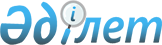 Об утверждении Правил ведения государственного реестра участков загрязнения
					
			Утративший силу
			
			
		
					Приказ Министра энергетики Республики Казахстан от 27 ноября 2014 года № 151. Зарегистрирован в Министерстве юстиции Республики Казахстан 30 декабря 2014 года № 10042. Утратил силу приказом и.о. Министра экологии и природных ресурсов Республики Казахстан от 27 апреля 2023 года № 135.
      Сноска. Утратил силу приказом и.о. Министра экологии и природных ресурсов РК от 27.04.2023 № 135.
      В соответствии с подпунктом 29) статьи 17 Экологического кодекса Республики Казахстан от 9 января 2007 года ПРИКАЗЫВАЮ:
      1. Утвердить прилагаемые Правила ведения государственного реестра участков загрязнения.
      2. Комитету экологического регулирования, контроля и государственной инспекции в нефтегазовом комплексе Министерства энергетики Республики Казахстан в установленном законодательством Республики Казахстан порядке обеспечить:
      1) государственную регистрацию настоящего приказа в Министерстве юстиции Республики Казахстан;
      2) направление на официальное опубликование настоящего приказа в течение десяти календарных дней после его государственной регистрации в Министерстве юстиции Республики Казахстан в средствах массовой информации и в информационно-правовой системе "Әділет";
      3) размещение настоящего приказа на официальном интернет-ресурсе Министерства энергетики Республики Казахстан.
      3. Контроль за исполнением настоящего приказа возложить на курирующего вице-министра энергетики Республики Казахстан.
      4. Настоящий приказ вводится в действие по истечении десяти календарных дней после его первого официального опубликования. Правила ведения государственного реестра участков загрязнения
      1. Правила ведения государственного реестра участков загрязнения (далее - Правила) разработаны в соответствии с подпунктом 29) статьи 17 Экологического кодекса Республики Казахстан от 9 января 2007 года и определяют порядок ведения государственного реестра участков загрязнения.
      2. Государственный реестр участков загрязнения (далее - реестр) является банком данных, в котором собираются данные о видах и происхождении участков загрязнения, объемах и концентрациях загрязняющих веществ на них, принадлежности участков загрязнения и мерах по их ликвидации.
      3. Организацию ведения реестра осуществляет уполномоченный орган в области охраны окружающей среды (далее - уполномоченный орган) за счет бюджетных средств. Реестр состоит из центрального и территориальных реестров.
      4. Реестр ведется на основании реестрового паспорта участка загрязнения (далее - реестровый паспорт).
      5. На каждый участок загрязнения природопользователем составляется реестровый паспорт, по форме согласно приложению 1 к настоящим Правилам и представляется в соответствующий территориальный орган охраны окружающей среды.
      6. Реестровый паспорт на участок загрязнения составляется природопользователем в течение трех месяцев после его выявления.
      7. Зарегистрированные реестровые паспорта вносятся в реестр, по форме согласно приложению 2 к настоящим Правилам.
      8. Природопользователю выдается копия зарегистрированного реестрового паспорта.
      9. Ведение центрального реестра осуществляется уполномоченным органом.
      10. Ведение центрального реестра включает:
      1) централизованный сбор информации об участках загрязнения;
      2) актуализацию (обновление) центрального реестра;
      3) информационное обеспечение государственных органов и иных заинтересованных лиц.
      11. Изменения и дополнения в центральный реестр производятся уполномоченным органом на основании письменной информации, поступивших от территориальных органов охраны окружающей среды.
      12. Ведение территориального реестра включает:
      1) регистрацию участков загрязнения путем внесения соответствующей записи в территориальный реестр;
      2) комплектование по районам и хранение реестровых паспортов;
      3) информационное обеспечение государственных органов и иных заинтересованных лиц;
      4) актуализацию (обновление) территориального реестра, в том числе исключение участка загрязнения из реестра с указанием даты и оснований для исключения.
      13. Каждому участку загрязнения присваивается регистрационный номер. Регистрационный номер, исключенный из территориального реестра, новым участкам загрязнения не присваивается.
      14. Исключение участков загрязнения из территориального реестра проводится на основании представления природопользователем проекта по ликвидации загрязнения и акта выполненных работ на данном участке, согласованных с территориальным органом охраны окружающей среды.
      15. Территориальные органы охраны окружающей среды представляют территориальный реестр на электронном носителе в уполномоченный орган не позднее 10 мая ежегодно, в случае выявления новых участков загрязнения информация предоставляется не позднее десяти календарных дней после внесения изменений и дополнений в территориальный реестр.
      16. Контроль за своевременным внесением реестровых паспортов в реестр, достоверностью информации, а также анализ, учет, систематизацию, хранение реестровых паспортов участков загрязнений и создание автоматизированной системы их обработки осуществляют территориальные органы охраны окружающей среды.
      Сноска. Приложение 1 в редакции приказа Министра энергетики РК от 18.04.2017 № 141 (вводится в действие по истечении десяти календарных дней после дня его первого официального опубликования).                         Реестровый паспорт участков загрязнения
                               Отчетный период за "___"____________20___ года.
             Индекс формы: РПУЗ
             Периодичность сбора информации: ежегодно.
             Круг лиц представляющих информацию: природопользователи, на территории, которых расположены участки загрязнения.
             Куда представляется форма: территориальные подразделения уполномоченного органа в области охраны окружающей среды.
             Срок представления формы: ежегодно, до 10 мая после отчетного периода;
             в течение трех месяцев в случае выявления участка загрязнения.
      1) регистрационный номер_______________________________________
      2) схематическая карта месторасположения участка загрязнения:
      3) вид хозяйственной и иной деятельности, согласно коду общего классификатора видов экономической деятельности (ОКЭД) или природное явление, в результате которого образовался участок загрязнения ________________________________________________________________________________
      4) природопользователь, в чьей собственности/владении находится территория размещения участка загрязнения ______________________________________________________________;
             БИН/ИИН природопользователя: ____________________________________________;
             Наименование природопользователя __________________________________________
      ________________________________________________________________________________
      5) категория земель ______________________________________________________________
      ________________________________________________________________________________
      6) параметры участка загрязнения:
      7) технические условия размещения:
      8) химический состав:
      9) возможные пути миграции загрязняющих веществ
      10) степень изученности участка загрязнения
      11) климатические характеристики территории расположения участка загрязнения
      12) реализованные мероприятия по локализации и рекультивации участка загрязнения ________________________________________________________________________________
      ________________________________________________________________________________
      ________________________________________________________________________________
      Достоверность и полноту информации подтверждаю.
      Составитель (природопользователь): ________________________________________________
                                                 Ф.И.О.
      ________________________________________________________________________________
                                           должность
      подпись _________________ дата ______________
      Зарегистрировал: ________________________________________________________________
                                                 Ф.И.О.
      ________________________________________________________________________________                                     должность
      подпись _________________дата ______________ Пояснение по заполнению формы, предназначенной для сбора административных данных. "Реестровый паспорт участков загрязнения" 1. Общая часть
      1) Форма, предназначенная для сбора административных данных "Реестровый паспорт участков загрязнения" (далее - Форма) разработана в соответствии с подпунктом 29) статьи 17 Экологического кодекса Республики Казахстан от 9 января 2007 года.
      2) Форма представляется природопользователями, на территории, которых расположены участки загрязнения. 2. Пояснение по заполнению формы
      В разделе 1, территориальным подразделением, присваивается регистрационный номер участка загрязнения;
      в разделе 2, природопользователем, предоставляется схематическая карта месторасположения участка загрязнения. В графах "Область", "Район", "Город, поселок", "Географические координаты" заполняются природопользователем соответствующие данные; "Код территории согласно Классификатору административно-территориальных объектов (КАТО)" заполняется специалистами территориальных подразделений.
      В разделе 3 указывается вид хозяйственной и иной деятельности, согласно коду общего классификатора видов экономической деятельности (ОКЭД) или природное явление, в результате которого образовался участок загрязнения;
      В разделе 4 указывается природопользователь, в чьей собственности или владении находится территория размещения участка загрязнения:
      указывается БИН/ИИН природопользователя;
      указывается наименование природопользователя.
      В разделе 5 указывается категория земель согласно Земельного кодекса;
      В разделе 6 указываются параметры участка загрязнения: длина (в метрах); ширина (в метрах); глубина (в метрах); площадь (в квадратных метрах); вид загрязняющих веществ; уровень опасности; агрегатное состояние (жидкое, твердое).
      В разделе 7 указываются технические условия размещения, указываются характеристика почв или вмещающих пород на поверхности которого определено загрязнение. Характеристика включает в себя такие показатели как: описание почвы или породы; водопроницаемость; физико-механические свойства.
      В разделе 8 указываются химический состав загрязнения:
      в графе "Название" заполняется наименование загрязняющих веществ;
      в графе "мин" заполняется минимальная концентрация загрязняющего вещества (выраженное в процентах);
      в графе "макс" заполняется максимальная концентрация загрязняющего вещества (выраженное в процентах);
      в графе "среднее" заполняется средняя концентрация загрязняющего вещества (выраженное в процентах);
      в графе "Объемы" заполняется объем для каждого загрязняющего вещества (выраженное в метрах кубических);
      в графе "в воде" заполняется предельная допустимая концентрация (оценка безопасности уровня воздействия) в воде для каждого загрязняющего вещества;
      в графе "в воздухе" заполняется предельная допустимая концентрация (оценка безопасности уровня воздействия) в атмосферном воздухе для каждого загрязняющего вещества;
      в графе "в почве" заполняется предельная допустимая концентрация (оценка безопасности уровня воздействия) в почве для каждого загрязняющего вещества.
      В разделе 9 указываются возможные пути миграции загрязняющих веществ:
      в графе "по воде" заполняются пути миграции: поверхностные и/или подземные воды;
      в графе "по воздуху" заполняются пути миграции: испарение и/или ветровой унос;
      в графе "иные" заполняются пути миграции: указывается иные способы переноса загрязняющих веществ (в том числе перенос за счет растений и животных).
      В разделе 10 указывается степень изученности участка загрязнения:
      в графе "Кем и когда изучен" указываются полное наименование организации выполнившего изучение участка загрязнения, а также период изучения;
      в графе "Название отчетного материала" указываются полное наименование отчетного материала;
      в графе "Изученные параметры объекта" указываются изученные параметры участка загрязнения (данные привести из отчетного материала).
      В разделе 11 указывается климатические характеристики территории расположения участка загрязнения:
      в графе "Роза ветров" указываются данные по румбам и направлению ветров из отчетного материала/справка Республиканское государственное предприятие "Казгидромет" (далее - РГП "Казгидромет");
      в графе "Частота ветров со скоростью более 5 м/сек" указываются данные из отчетного материала/справка РГП "Казгидромет";
      в графе "Частота выпадения осадков" указываются данные из отчетного материала/справка РГП "Казгидромет".
      В разделе 12 указываются реализованные мероприятия по локализации и рекультивации участка загрязнения.
      За достоверность и полноту информации предусматривается подтверждение данных представляемых природопользователем (подпись и дата) с указанием фамилии, имени и отчества (при наличии) составителя, а также занимаемой должности.
      Со стороны территориального подразделения предусматривается подтверждение о регистрации паспорта участка загрязнения (подпись и дата) с указанием фамилии, имени и отчества составителя, а также занимаемой должности.
      Сноска. Приложение 2 в редакции приказа Министра энергетики РК от 18.04.2017 № 141 (вводится в действие по истечении десяти календарных дней после дня его первого официального опубликования).                    Государственный реестр участков загрязнения
                         Отчетный период за "___"___________20___ года
             Индекс формы: ГРУЗ
             Периодичность сбора информации: ежегодно.
             Круг лиц представляющих информацию: Территориальные органы по охране окружающей среды (Департаменты экологии).
             Куда представляется форма: Министерство энергетики Республики Казахстан.
             Срок представления формы: ежегодно, не позднее 10 мая после отчетного периода; 
             в случае выявления новых участков загрязнения информация предоставляется не позднее десяти календарных дней после внесения изменений и дополнений в территориальный реестр. Пояснения по заполнению формы, предназначенной для сбора административных данных.   "Государственный реестр участков загрязнения" 1. Общая часть
      1) Форма, предназначенная для сбора административных данных "Государственный реестр участков загрязнения" (далее - Форма) разработана в соответствии с подпунктом 29) статьи 17 Экологического кодекса Республики Казахстан от 9 января 2007 года.
      2) Форма представляется территориальными органами в области охраны окружающей среды (Департаменты экологии).
      2. Пояснение по заполнению формы
      В графе 1 указывается регистрационный номер, присвоенный участку загрязнения;
      в графе 2 указывается месторасположение участка загрязнения;
      в графе 3 указывается полное наименование природопользователя – разработчика реестрового паспорта участка загрязнения;
      в графе 4 указывается дата и основание исключения из реестра (заполняется в случае выполнения условий, указанных в пункте 14 настоящих Правил).
					© 2012. РГП на ПХВ «Институт законодательства и правовой информации Республики Казахстан» Министерства юстиции Республики Казахстан
				
Министр
В. ШкольникУтверждены
приказом Министра энергетики
Республики Казахстан
от 27 ноября 2014 года № 151 Приложение 1
к Правилам ведения
государственного реестра
участков загрязненияФорма, предназначенная для 
сбора административных данных
Область
Район
Город, поселок
Код территории согласно Классификатору административно-территориальных объектов (КАТО), заполняемая специалистами территориальных подразделений
Географические координаты
1
2
3
4
5
Длина, м
Ширина, м
Глубина м
Площадь, м2
Вид загрязняющих веществ
Уровень опасности
Агрегатное состояние
1
2
3
4
5
6
7
Характеристика почв или вмещающих пород
Характеристика почв или вмещающих пород
Характеристика почв или вмещающих пород
Почвы или породы
Водопроницаемость
Физико-механические свойства
1
2
3
Загрязняющие вещества
Загрязняющие вещества
Загрязняющие вещества
Загрязняющие вещества
Загрязняющие вещества
Нормативы
Нормативы
Нормативы
название
концентрация, %
концентрация, %
концентрация, %
Объемы, м3
Предельно допустимая концентрация (оценка безопасности уровня воздействия)
Предельно допустимая концентрация (оценка безопасности уровня воздействия)
Предельно допустимая концентрация (оценка безопасности уровня воздействия)
название
мин.
макс.
среднее
Объемы, м3
в воде
в воздухе
в почве
1
2
3
4
5
6
7
8
По воде
По воздуху
Иные
1
2
3
Кем и когда изучен
Название отчетного материала
Изученные параметры объекта
1
2
3
характеристика климатических условий
характеристика климатических условий
характеристика климатических условий
Роза ветров
Частота ветров со скоростью более 5 м/сек
Частота выпадения осадков
1
2
3Приложение 
к Реестровому паспорту 
участков загрязненияПриложение 2
к Правилам ведения
государственного реестра
участков загрязненияФорма, предназначенная для 
сбора административных данных
Регистрационный номер, присвоенный участку загрязнения
Месторасположение участка загрязнения
Природопользователь - разработчик реестрового паспорта участка загрязнения
Дата и основание исключения из реестра
1
2
3
4Приложение
к Государственному реестру 
участков загрязнения